Wanted – Scientific Thought Leaders to Drive Healthcare Product DevelopmentThe Cerneos Group, LLC is seeking scientists to drive innovation programs in healthcare product development.  We are a life science consultancy in the fields of product development, scientific consulting, regulatory affairs and clinical development.  We are a village for development. We reduce pain by providing clarity.It’s a chance to work with the brightest entrepreneurs in the Biotech, Medical Device and Diagnostic innovators and drive international regulatory efforts:Benefits:  100% Remote work and flexible schedulingTraining, professional development and networking opportunitiesAcademic freedom and control of your projectsThought leadership in a variety of fieldsDevelop your portfolio of scientific innovationsBe “in the room” when important healthcare decisions are madeRecognition from the scientific community and industryOpportunities to network, publish and be a thought leaderIntroductions to the leaders in healthcare innovationEncouragement of diversity in all programsCompetitive rates for consulting Cerneos needs scientists in the fields of: (A combination of several fields is desired)Cerneos needs Science Consultants to oversee science consulting activities for Cerneos Group.  Roles Available:  Chief Scientific Officer (CSO):Leadership of Cerneos science and public health programs and acting as resident expert in a variety of life science and public health fields.  Published scientific/public health author with extensive peer reviewed research publications and experience as an investigator or principal investigator in corporate, government or academic programs.   Familiarity with current analytical, laboratory, engineering and bioprocess techniques. Experience in conducting, managing, supporting or documenting clinical trials desired but will train qualified candidates.  CSO will provide intelligence on developing sciences and trends in a variety of fields.  CSO will publish articles in a variety of fields and act as a resource to Cerneos and clients.  Management experience preferred but can train in business development, regulatory and technical fields as needed.  CSO will act as a resource in client and Cerneos staff training and development and maintain competitive scientific intelligence.  Must have excellent communications, writing, publishing, creative and diplomatic skills. Senior Scientific Consultant:Specialist in one of more fields to meet client needs to develop medical and healthcare services.  Familiarity with current analytical, laboratory, engineering and bioprocess techniques. Will provide intelligence on developing fields and trends in a variety of fields.  Will support client, science department and regulatory department needs on a project to project basis.  Must be proficient in literature research, scientific writing, technical communication.  Must have the ability to translate complex scientific concepts to all levels of workers and stakeholders.  May be called upon to conduct timely literature research and evaluations in support of client projects. Advanced degree in science and/or public health desired.  Prefer candidates with a combination of academic, pharmacy, laboratory, corporate, medical, public health or government experience.  Experience with clinical trials desired.  Cerneos will be willing to train candidates on clinical research requirements and documentation. Senior Science CMC Consultant:Chemistry and Manufacturing Controls (CMC) specialist needed for development, preparation and scientific writing of documentation needed on biotech, drug, combination product and biologic and biosimilar regulatory submissions.  Have demonstrated ability to interpret scientific, analytical, clinical, engineering and laboratory data from a variety of client stakeholders and synthesize information into formats acceptable for regulatory submissions. Specialist in one of more fields to meet client needs to develop medical and healthcare services.  Familiarity with current analytical, laboratory, engineering and bioprocess techniques.  Ability to explain current technology and client information to a variety of stakeholders including client corporate leadership and international regulatory authorities.  Provides leadership in CMC development and international strategy.  Advanced degree and corporate experience in IND, BLA and NDA submissions desired.  Cerneos will be willing to train candidates if they have sufficient writing and technical communications skills. Our Needs:  Provide scientific content and advising to Cerneos and Cerneos clientsScientific, CMC and Medical Writing in support of FDA and international regulatory filings Conduct literature searches in support of client development projectsOversight of scientific and clinical investigations in support regulatory projectsCoordination with other service providers on projectsBe client facing and maintain market and regulatory intelligence functionsIdentify gaps in scientific and clinical data from client product documentation.Qualifications:Life Science background with industry experienceAdvanced Degree and RAC Certification preferred but not essentialStrong diplomatic, writing, presentation, negotiation & communications skillsCorporate and consulting experience preferredUnderstanding of product & regulatory needs in biotech & devicesWilling to learn new product areas and extend into new business areasDrive to implement new programs and execute marketing plansImmediate needs projects:Help develop educational webinars and podcastsUpdate regulatory intelligence on COVID, MDR and IVDR requirementsSupport research in CNS, immunology, microbiome and infectious diseases.The Package: Independence on scheduling and operationsRemote operations and virtual businessProfessional, business development and networking opportunitiesSupport for continuing educationKey scientific person on all accounts Competitive rates based on candidate experience, proficiency and client needs. Travel and expenses covered for eventsPotential for partnership in Cerneos for senior positionsThe Terms:Contract -1099 or Corp to Corp relationshipMaintain confidentiality on all operations and client programsMust be eligible to work in the USA for any employerMaintain contract integrity with all clientsAgree to abide by RAPS Code of Ethicshttps://www.raps.org/who-we-are/advancing-the-profession/code-of-ethicsRe-Evaluation after 1 yearProvide 2 Week notice if you need a break or to terminate contractPlease contact:Richard Tharin, MS, RACCEO/FounderThe Cerneos Group, LLCinfo@cerneos.comPlease provide resume and/or professional profile and Linkedin profile and/or professional website links and list of publications.No Phone Calls PleaseWELCOME TO CERNEOS GROUPTo see and to solve New solutions for life science & medical productsA Village for DevelopmentWe reduce pain by providing clarityhttp://cerneos.com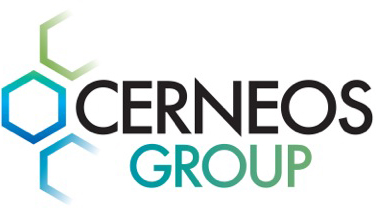 Gene TherapyIn-Vitro DiagnosticsOncologyCell BiologyWomen’s Health Microbiome ScienceImmunologyNutrition Public HealthInfectious DiseasesCardiologyEpidemiologyAutoimmune DiseaseEndocrinologyPersonalized MedicineNeurobiologyBehavioral HealthBioprocessBiochemistryBiochemistryPharmacology